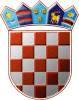 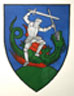         REPUBLIKA HRVATSKA       MEĐIMURSKA ŽUPANIJAOPĆINA SVETI JURAJ NA BREGU POVJERENSTVO ZA PROVEDBU NATJEČAJAKLASA: 112-01/23-02/01URBROJ: 13-23-11Pleškovec, 25. listopada 2023.POZIV
na prethodnu provjeru znanja i sposobnosti kandidata za imenovanje pročelnika Jedinstvenog upravnog odjela Općine Sveti Juraj na BreguPovjerenstvo za provedbu natječaja poziva na testiranje kandidate koji ispunjavaju  formalne uvjete iz Javnog natječaja za imenovanje pročelnika Jedinstvenog upravnog odjela Općine Sveti Juraj na Bregu, a koji je bio objavljen u „Narodnim novinama“, broj 115/2023, (5576) od 06.10.2023. godine te na web stranici Općine Sveti Juraj na Bregu na: https://www.svetijurajnabregu.hr/2023/10/06/javni-natjecaj-za-imenovanje-procelnika-jedinstvenog-upravnog-odjela-opcine-sveti-juraj-na-bregu/Testiranje za predmetno radno mjesto održat će se 31.10.2023. godine (utorak), u Općinskoj vijećnici Općine Sveti Juraj na Bregu, Pleškovec 29, 40311 Lopatinec 1. kat, s početkom u 16,00 sati.Intervju s kandidatima koji ostvare najmanje 50% bodova iz pisanog dijela testiranja, obavit će se 03.11.2023. godine (petak) s početkom u 16,00 sati na istoj adresi.Prethodna provjera znanja i sposobnosti provodi se s kandidatima koji ispunjavaju formalne uvjete iz javnog natječaja.Zbog zaštite osobnih podataka, kandidati će osobno biti obaviješteni putem e-pošte koju su naznačili u svojim prijavama na natječaj.POVJERENSTVO ZA PROVEDBU NATJEČAJA